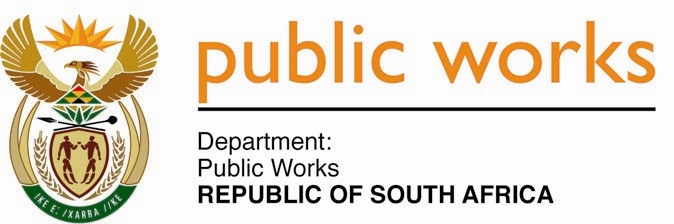 MINISTRYPUBLIC WORKS AND INFRASTRUCTUREREPUBLIC OF SOUTH AFRICA Department of Public Works l Central Government Offices l 256 Madiba Street l Pretoria l Contact: +27 (0)12 406 1627 l Fax: +27 (0)12 323 7573Private Bag X9155 l CAPE TOWN, 8001 l RSA 4th Floor Parliament Building l 120 Plein Street l CAPE TOWN l Tel: +27 21 402 2219 Fax: +27 21 462 4592 www.publicworks.gov.za NATIONAL ASSEMBLYWRITTEN REPLYQUESTION NUMBER:					        	2750 [NW3332E]INTERNAL QUESTION PAPER NO.:				29 of 2022DATE OF PUBLICATION:					        	02 SEPTEMBER 2022DATE OF REPLY:						           15 SEPTEMBER 20222750.	Ms S J Graham (DA) asked the Minister of Public Works and Infrastructure:What was the membership of the (a) Council for the Built Environment and (b) six Built Environment Professional Councils for the past five years; what total number of voluntary associations are registered with the various Councils; (3)	what total number of parallel professional structures exist in competition with the various Councils; (4)	what (a) total number of voluntary associations are registered with the additional structures and (b) is the estimated membership of each specified structure? 												NW3332E________________________________________________________________________REPLY:The Minister of Public Works and Infrastructure:(1)	I have been informed by the Council for the Built Environment that:(a)	the CBE does not have members that register with it like the Councils for the Built Environment (CBEP). It is an umbrella body charged with the mandate, among others, of promoting sound governance of the built environment professions and also in line with Section 3 (h) of its establishing Act, the Council for the Built Environment Act, 2000 (Act No. 43 of 2000):-serve as a forum where the representatives of the built environment professions may discuss the relevant—required qualifications;standards of education;training and competence;(iv)	promotion of professional status; legislation impacting on the built environment; andensure the uniform application of norms and guidelines set by the councils for the professions throughout the built environment.(b)	See table below(2)	Table 1: Number of Voluntary Associations Recognised by the CBEP(Source: CBEP Fourth Quarter Report 2020/21)Reasons for Non - Recognition of Voluntary AssociationsDo not meet the minimum requirements of the guidelines for recognition.CBEP await full compliance with requirements for recognition.(3)	There are no parallel professional structures in competition with the six Councils.(4)	None. (a) and (b) fall away.Name of the Council2018201920202021ECSA49334578675573061799SACAP9988109821185911790SACLAP282330374403SACQSP4098442241304454SACPVP5122207518861894SACPCMP32076843736711422Total72031825198134691762CBEPNumber of VAs RecognisedNumber of VAs Not RecognisedSACAP130SACLAP 30ECSA510SACPVP30SACPCMP133SACQSP11